КОНСПЕКТ ОТКРЫТОГО УРОКА ПО ОБУЧЕНИЮ ГРАМОТЕ (ИНТЕГРИРОВАННЫЙ УРОК ЧТЕНИЕ -ОКРУЖАЮЩИЙ МИР)Тема урока:    1.«Согласный глухой мягкий звук  [щ']»Буквы Щ щ. 2.«Жизнь животных зимой (рыбы, птицы, звери)»Цель урока при обучении грамоте (Чтение)Дать понятие о согласном шипящем мягком звуке [щ'], букве щ, правописании буквосочетаний ща, щу; развивать фонематический слух, литературную речь, навык выразительного чтения, творческие способности.Задачи урока:1) познакомить детей с согласным звуком [щ'] и строчной буквой  щ; закреплять знание словарных слов, умение делать звукобуквенный анализ слова;2) развивать речь учащихся, умение сравнивать, обобщать, делать выводы, формировать навыки групповой, коллективной работы;3) повышать мотивацию учения, отрабатывать навыки самооценки и взаимной оценки, способствовать формированию дружного коллектива и разносторонне развитой личности.Цель урока окружающего  мираЦель: формирование у учащихся целостного представления о зимующих птицах, жизни животных зимой, посредством интеграции знаний в области естествознания, литературного чтения.Задачи:Образовательные: обобщить жизненный опыт учащихся о зимующих птицах, животных леса, сформировать представление о взаимосвязи между природой и человеком; познакомить с многообразием видов зимующих птиц; Развивающие: активизировать развитие внимания, памяти, воображения; стимулировать развитие коммуникативной и кооперативной компетенций;Воспитательные: воспитывать ответственное отношение к природе посредством посильной помощи людей зимующим птицам и животным, содействовать воспитанию любознательности, творческой активности, стремления познавать новое, расширению кругозора и сознания связи обучения с жизнью; воспитывать культуру учебного труда.Оборудование: рисунки с изображениями зимующих птиц; животных, индивидуальные карточки, аудиозапись голоса птиц; фильм с аудиозаписью песни о рыбах, буква Щ на каждой парте из картона.ХОД УРОКАход урокапримечаниеОрганизационный моментУчитель:- Урок обучения грамоте, сначала сядут дети , чьё имя начинается на согласную букву ……………(садится часть детей), а теперь сядут те, чьё имя начинается с гласной буквы……………..(садятся остальные)– Ребята, в начале нашего урока подарите улыбку своим товарищам по парте, а я дарю вам свою улыбку…Мы начинаем  урок, вперёд за новыми знаниями. Но…. вначале давайте вспомним  основные правила работы в классе.– работать дружно и активно;– уметь слушать друг друга;– выслушивать ответы других ребят– работать успешно.Учитель - Ребята, а каков девиз нашего класса (Все хором говорят «Один за всех и все за одного!».) Повторениепройденного-Учитель:– Я всем на уроке желаю успехов. Но прежде чем двинуться дальше, давайте повторим то, что уже знаем.- Какая бывает речь?_Зачем нужна письменная речь? Устная речь?– Из чего состоит наша речь?-А предложения состоят из ?…….слов- Чем буква отличается от звука?– На какие группы можно разделить все звуки?Сообщение новой темы урокаУчитель-Скажите, пожалуйста, как паровоз выпускает пар? (щ, щ, щ, щ, щ)-А сейчас послушайте стихотворениеЩёголь щётку уважаетЩёткой щёголь пыль счищает.Если вещь не вычищать,Не в чем будет щеголять!-Какой звук в стихотворение очень часто повторяется? (щ)А может кто - то  сможет сформулировать тему сегодняшнего урока?- Да, сегодня на уроке мы будем знакомиться с новой буквой Щ, учиться читать слоги и слова с этой буквой.- Кто из вас знает, какой буквой обозначается звук (щ)?- Правильно, буквами Щ , щ . Посмотрите на образец, который я прикрепляю к доске. - Давайте посмотрим, на что похожа эта буква. ( ответы детей)- Послушайте стихотворение :                     На расческу Щ похожа.                    Три зубца всего? Ну что же!                    Буква Щ поможет нам                    Чистить зубы по утрам.- Давайте немного поиграем с буквой Щ. Откройте конверты , которые лежат у вас на партах. Загляните в них. Что там? (буква Щ)- Возьмите каждый по букве. Давайте сделаем такое движение, как будто чистим зубы. Во что превратилась буква ? ( в зубную щетку)- Зачем надо чистить зубы? Сколько раз в день? - Теперь давайте причешем волосы. Во что сейчас превратилась буква?- А для чего с собой нужно носить расческу?- Давайте встанем и превратим Щ в щетку для одежды. Почистите свою форму. Для чего нам нужна такая щетка?- Как вы думаете, в какую еще щетку мы можем превратить букву? - Конечно, в щетку для обуви. Давайте «почистим» ботинки. А для чего обувь надо содержать в чистоте?- Молодцы! Вот мы с вами и повторили, что нам необходимо для того, чтобы выглядеть опрятно и аккуратно. А сейчас уберите буквы – щетки.Работанад новымматериалом.Работас учебникомДемонстрация музыкального фильма про щуку и леща!Работас учебникомфизминутка- Откроем учебники на странице 103.- Что мы видим на первой картинке? ЩУКУ- А кто заметил ошибку?  (Надо говорить КОГО?)Почему?- Звуко-буквенный анализ слова (ЩУКА звуки, буквы, разделить на слоги, правило. Ударение поставить.)- Что вы знаете о щуке? Ответы детей- Щука –хищная рыба, с удлинённым телом, иногда бывает до 1,5 м в длину, большая остроносая голова, очень мощной нижней челюстью, зубы очень острые. Даже на языке есть зубы.- Чем рыба отличается от животных?- Каких рыб знаете?- Как проводят зиму?- Как люди должны помогать рыбам?-А кто знает название рыбы в котором присутствует буква Щ? ЛЕЩ- А сейчас послушайте песенку, и попробуйте запомнить как можно больше слов с буквой Щ(После просмотра фильма дети называют слова с буквой Щ)Работа с картинкой лебеди Звуко-буквенный анализ слова (ПРОЩАЙ звуки, буквы, разделить на слоги, правило. Ударение поставить.)- Какой это звук : гласный или согласный? Почему?- Звонкий или глухой? Как узнаем?- Итак, звук ( щ ) – согласный, глухой, и его особенность – он всегда мягкий (обратить внимание расположение этой буквы на ленте букв)- - Прочитать слоги хором!- чем похожи слоги в каждом столбике?- А чем отличаются в отдельных столбиках? - Какие гласные не дружат с буквой Щ? Я, Ю- Как называют птиц, которые улетают осенью? Почему?- Каких перелётных птиц знаете? Какие остаются зимовать?-  Как люди помогают птицам зимой?На доске картинки птиц, необходимо прочитать названия птиц, затем выбрать слово, в котором букв больше, чем звуков (СНЕГИРЬ 7 букв, 6 звуков, обосновать)Чернокрылый Красногрудый И зимой найдет приют:Не боится он простуды С первым снегом тут как тут   (снегирь)Загадки про птиц (воробей, дятел, синица, щегол)-  Зачем нам нужен мягкий знак?- Какая ещё буква не обозначает звука?- А какие они бывают?- Что значит разделительные?                               «Шарик»..- Воздух мягко набираем, шарик красный надуваем.Шарик тужился, пыхтел, лопнул он и зашипел:- Щ –щ-щ-щ-щ-щ-щ-!УПРАЖНЕНИЯ В СЛЫШАНИИ ЗВУКА Щ- А теперь я вам называю слова, а вы если услышите звук Щ в слове хлопаете, если нет тихонько топаете.шоколад               шар             малыш          пожартоварищи            овощи          ищет             щипцыстручок                 щенок          щетина         хочешьщеки                  роща            щит               щегольОбозначение звука буквой- Доскажите словечко:Опасней всех она в рекеХитра, прожорлива, сильна.             Притом – такая злюка!             Конечно, это …(щука)Щука рыбок приглашала,Щедро щами … (угощала)Хвалят рыбки:- ХорошиУ хозяйки нашей …(щи).Это что на спинке выросло у свинки?На спине у свинки выросли …(щетинки).Он узнает по шагам,            Кто шагает в гости к нам.            Он надежней, чем замок,            Наш веселый друг …(щенок)Занимательный материал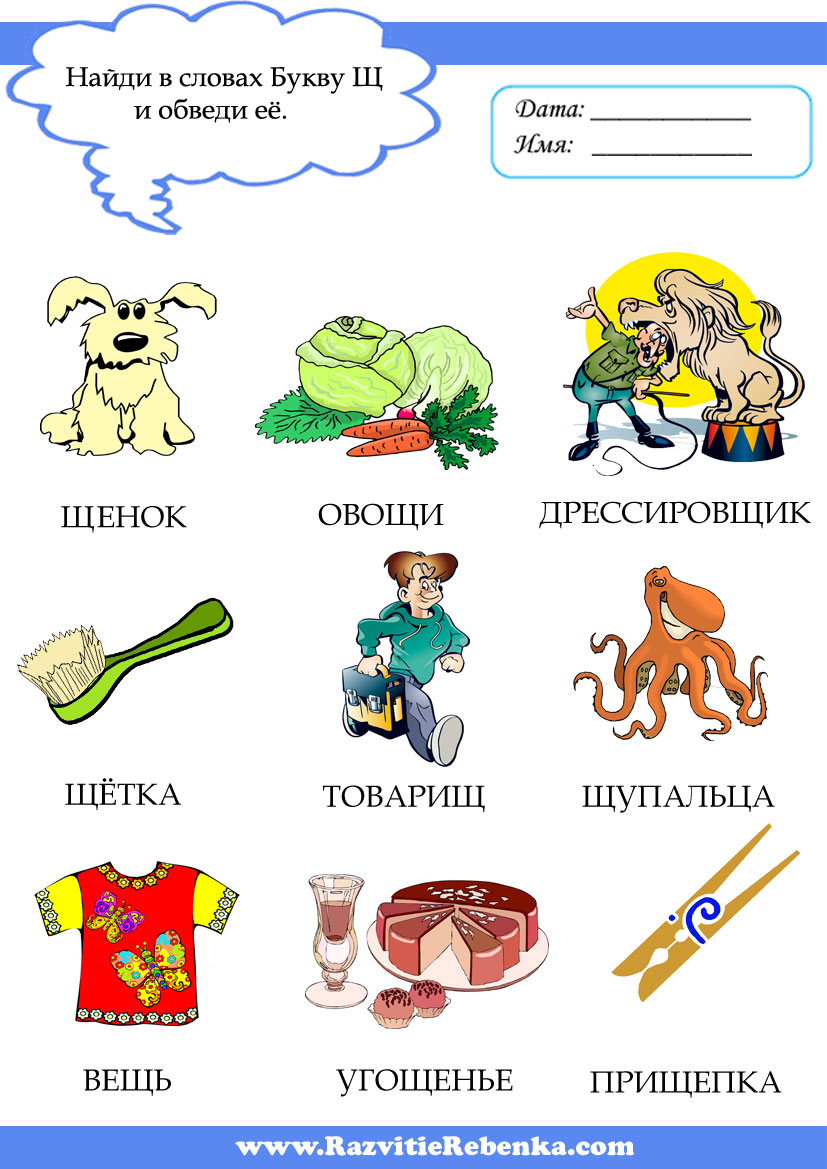 - У каждого на столе карточка, необходимо в словах найти и обвести букву Щ-Найти слова, в которых не будем ставить ударение и подчеркнуть. Обосновать почему?Итоги урока- Что нового узнали?- Чем запомнится урок?- Какую вы бы дали свою оценку о вашей работе на уроке!Выберите смайлик.